SCHOLARSHIP APPLICATION FORM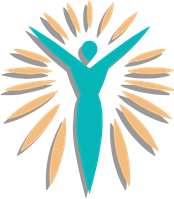 Completed applications and all supporting documentation must be submitted by 11:59 pm on the deadline date via:Email to: info@servantsarms.org, orMail to: Servants Arms, CBO, 15913 Old Valley Boulevard, Suite A, La Puente, CA 91744PERSONAL INFORMATIONPERSONAL INFORMATIONName:Address:City, State & Zip CodeHome Phone NumberCell Phone NumberEmail AddressFAMILY INFORMATIONFAMILY INFORMATIONMarital StatusNo. of Dependent ChildrenAge(s) of ChildrenOccupation of Spouse/PartnerEMPLOYMENT INFORMATION (If applicable)EMPLOYMENT INFORMATION (If applicable)Current EmployerEmployment AddressCity, State & Zip CodeCurrent PositionHours worked per weekGross wages per monthEDUCATION INFORMATIONEDUCATION INFORMATIONCollege attending or expect to attendDates of attendanceExpected date of graduationCumulative GPASchool or Club ActivitiesHIGH SCHOOL INFORMATION (If presently attending or graduated in past 1 year)HIGH SCHOOL INFORMATION (If presently attending or graduated in past 1 year)SchoolGraduation DateCumulative GPAHonors or awardsFINANCIAL INFORMATION (Please estimate your expenses and income for the past one-year period.)FINANCIAL INFORMATION (Please estimate your expenses and income for the past one-year period.)FINANCIAL INFORMATION (Please estimate your expenses and income for the past one-year period.)FINANCIAL INFORMATION (Please estimate your expenses and income for the past one-year period.)FINANCIAL INFORMATION (Please estimate your expenses and income for the past one-year period.)EXPENSESEXPENSESEXPENSESSOURCES OF INCOMESOURCES OF INCOMETuition and Fees$$Scholarships$Education Supplies$$Loans$Rent/Mortgage$$Wages$Food$$Miscellaneous$Personal ExpensesPersonal Expenses$Transportation ExpensesTransportation Expenses$MiscellaneousMiscellaneous$TOTAL EXPENSESTOTAL EXPENSES$TOTAL INCOME$In 250 words or less, tell us what your future goals/plans are. COMMUNITY INVOLVEMENTPlease list and describe community or school organizations with which you have been actively involved, including any leadership positions you have held in the past 4 years. (Please use additional pages if necessary)1.2.3.4.ADDITIONAL INFORMATIONPlease provide any additional information or circumstances, including hardship, that you would like the Scholarship Committee to consider. (Please use additional pages, if necessary.)How did you year about this Scholarship Program?Have you previously applied for and/or received a scholarship from Servants Arms?YESNO Have you participated in any past Servants Arms events? If so, list events and years.PERSONAL STATEMENT (Should be 1 to 2 pages in length.)Tell us about your personal background, passions, and interests. Extracurricular activities, and what career path you have chosen to pursue.REQUIRED DOCUMENTATIONPlease submit the following documents with your application:Current school transcriptTwo letters of recommendationAgreement and SignatureAgreement and SignatureBy submitting this scholarship application, I affirm that the facts set forth in it are true and correct. I understand that if I am selected as a scholarship recipient and any of the information, I provided is false, my scholarship award will be revoked.By submitting this scholarship application, I affirm that the facts set forth in it are true and correct. I understand that if I am selected as a scholarship recipient and any of the information, I provided is false, my scholarship award will be revoked.Name (Print):Signature:Date: